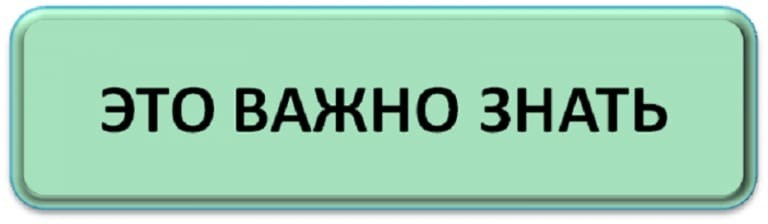 ПЕРЕЧЕНЬ ДОКУМЕНТОВ, ПОДТВЕРЖДАЮЩИХ НАЛИЧИЕ УВАЖИТЕЛЬНЫХ ПРИЧИН НЕЯВКИ В ГОСУДАРСТВЕННЫЕ УЧРЕЖДЕНИЯ СЛУЖБЫ ЗАНЯТОСТИ
НАСЕЛЕНИЯ ГРАЖДАН, ЗАРЕГИСТРИРОВАННЫХ В ЦЕЛЯХ ПОИСКА ПОДХОДЯЩЕЙ РАБОТЫ, И БЕЗРАБОТНЫХ ГРАЖДАН

1.  Листок нетрудоспособности.

2.  Документы, подтверждающие период прохождения медицинского освидетельствования при призыве на военную службу, военных сборов или участия в мероприятиях, связанных с подготовкой к военной службе.

3.  Документы, подтверждающие период участия в осуществлении правосудия в качестве присяжного или арбитражного заседателя.

4.  Документы, подтверждающие вызов в органы дознания, предварительного следствия, прокуратуры, суд или налоговый орган в качестве свидетеля, потерпевшего, эксперта, специалиста, переводчика или понятого.

5.  Документы, подтверждающие факты пожара, аварий систем водоснабжения, отопления и чрезвычайных, непредотвратимых обстоятельств (пожар, наводнение, ураган, землетрясение),  препятствующие явке гражданина в государственное учреждение службы занятости населения.

6.  Документы, подтверждающие факты противоправных действий третьих лиц, препятствующие явке гражданина в государственное учреждение службы занятости населения.

7.  Документы, подтверждающие смерть близких родственников (свидетельство о смерти и документы, подтверждающие родство).

8.  Документы, подтверждающие выезд из места постоянного проживания в связи с обучением в организациях, осуществляющих образовательную деятельность, по очно-заочной и заочной формам обучения.

9.  Решение суда по заявлению гражданина, зарегистрированного в целях поиска подходящей работы, или безработного гражданина об установлении факта наличия уважительной причины неявки в государственное учреждение службы занятости населения.

